Martfű Város Polgármesterétől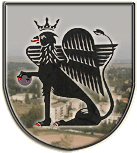 5435 Martfű, Szent István tér 1. Tel: 56/450-222; Fax: 56/450-853E-mail: titkarsag@ph.martfu.huElőterjesztésVárosmarketing Csoport létrehozására, a 2014. II. félévi marketing tervreMartfű Város Önkormányzata Képviselő-testületének2014. július 17-i üléséreElőkészítette: Herbály Jánosné - Média Csoport vezetője, Lapu ZoltánnéVéleményező: Valamennyi bizottságDöntéshozatal: egyszerű többségTárgyalási mód: nyilvános ülésTisztelt Képviselő-testület!Martfű Város Önkormányzata 2014. május 29-i ülésén elfogadta Martfű Városmarketing Stratégiáját.Martfű értékeinek megismertetése mellett a koncepció kiemelt célja a gazdaság élénkítése, új vállalkozások idevonzása, a már meglévők fejlesztése. A marketingstratégia feladata, hogy az Integrált Városfejlesztési Stratégiában foglalt jövőképet és az azt alátámasztó prioritásokat a marketing eszközeivel megvalósítsa oly módon, hogy a jövőképet megcélzó fejlesztési elképzeléseket egységes várostermékbe rendezze és sikeresen pozícionálja a célcsoportjai számára.A dokumentum a következő 5-10 év fejlesztési feladatait foglalja rendszerbe és útmutatót nyújt a tennivalók tekintetében.A stratégia elfogadása alkalmával a Képviselő-testület az alábbi feladatokat határozta meg:A Képviselő-testület a Városmarketing Stratégiában meghatározott célok megvalósítása érdekében marketing csoportot létrehozását határozza el, melynek tagjaiA Martfű Városi Művelődési Központ és Könyvtár média csoportjának egy munkatársa,A Martfűi Polgármesteri Hivatal Városfejlesztési és Üzemeltetési Iroda egy munkatársa, valamintegy fő marketing tanácsadó.2.	A marketing csoport feladata: A stratégiai célok operatív célokká és programokká bontása érdekében az éves marketing terv elkészítése,folyamatos kutatások végzése a lakosság, a turisták és a munkaerő-piaci szereplők körében, információgyűjtés a várost és a marketingstratégiát érintő makrokörnyezeti változásokról, versenytársakról,folyamatos kommunikáció a városmarketing célcsoportok felé,a befektetői piac folyamatos követése és aktív befektetői megkeresések belföldön és külföldön egyaránt.3. Az ez évi marketing tervet, a megvalósításához szükséges költségeket, azok fedezetét 2014. július 31. napjáig a Képviselő-testület elé be kell terjeszteni.Felelős:		marketing csoport, polgármesterA Képviselő-testület határozatának megfelelően a Városmarketing Csoport megalakítására az alábbi javaslatot teszem:A Marketing Csoport vezetőjének javaslom: Lapu Zoltánnét, a Martfű Város Önkormányzata Kommunikációs és Média Médiacsoportjának munkatársát, tagjainak pedig Dr. László Éva főiskolai tanárt, marketing tanácsadót, a Szolnoki Főiskola Kereskedelmi és Marketing Tanszékének mb. vezetőjét, valamint Baloghné Juhász Erzsébetet, a Martfűi Polgármesteri Hivatal Városfejlesztési és Üzemeltetési Irodájának vezetőjét.A 2014. évi marketing tervre vonatkozó javaslatomat az előterjesztés melléklete tartalmazza.Kérem a Tisztelt Képviselő-testületet, hogy az alábbi határozati javaslatokat szíveskedjen elfogadni:…../2014. (VII. 17.) Ö. határozatVárosmarketing Csoport létrehozásárólMartfű Város Önkormányzatának Képviselő-testülete megtárgyalta a Városmarketing Csoport létrehozására vonatkozó javaslatot, melyet az alábbiak szerint jóváhagy:A Képviselő-testület a Városmarketing Stratégiában meghatározott célok megvalósítása érdekében Marketing Csoportot hoz létre.A Marketing Csoport vezetésével: Lapu Zoltánnét, Martfű Város Önkormányzata Kommunikációs és Média Médiacsoportjának munkatársát bízza meg. A csoport további tagjaiként Dr. László Éva főiskolai tanárt, marketing tanácsadót, a Szolnoki Főiskola Kereskedelmi és Marketing Tanszékének mb. vezetőjét, valamint Baloghné Juhász Erzsébetet, a Martfűi Polgármesteri Hivatal Városfejlesztési és Üzemeltetési Irodájának vezetőjét bízza meg.A Képviselő-testület a marketing csoport vezetője részére 2014. július 1. - december 31. időszakra bruttó 50 ezer Ft/hó megbízási díjat, a marketing tanácsadó részére 2014. július1. - december 31. időszakra bruttó 50 ezer Ft/hó marketing tanácsadói díjat állapít meg.A Képviselő-testület felhatalmazza a Polgármestert a megbízási szerződések aláírására.Erről értesülnek:1. Marketing Csoport tagjai2. Valamennyi képviselő helyben3. Jász-Nagykun-Szolnok Megyei Kormányhivatal…../2014. (VII. 17.) Ö. határozatA 2014. II félévi Városmarketing tervrőlMartfű Város Önkormányzatának Képviselő-testülete megtárgyalta a 2014. II. félévi Városmarketing Tervre vonatkozó előterjesztést, melyet a határozat melléklete szerint jóváhagy.A Képviselő-testület a 2014. II. félévi marketing tervben foglalt feladatok pénzügyi fedezetére ………… Ft költségvetési előirányzatot biztosít az önkormányzat 2014. évi költségvetésének általános tartaléka terhére.Erről értesülnek:1. Marketing Csoport tagjai2. Valamennyi képviselő helyben3. Jász-Nagykun-Szolnok Megyei KormányhivatalMartfű 2014. július 9.		Dr. Kiss Edit										polgármesterLátta: Szász Éva jegyzőMartfű Város2014. II. félévi marketing terveKommunikáció a lakosság és a turizmusban érintettek irányábanMédia Csoport közreműködésével: külső kommunikációs terv összeállítása városi weboldal fejlesztésetérkép, utcatáblák, tájékoztató táblák,városmárka szlogen, városlogó, mint arculatelemek a város imázs formálására (külső szakember bevonásával)online kampányok turisztikai és városbemutató kiadványok, videókKülső PR fejlesztés, elsősorban gazdaságfejlesztést szolgáló kommunikációVárosfejlesztési és Üzemeltetési Iroda közreműködésével:Befektetési lehetőségek – a város versenyelőnyeinek hangsúlyozása a potenciális befektetők feléKapcsolattartás (Helyi és térségi vállalkozások). Folyamatos adatgyűjtés - mérés, adatbázis összeállítása (új és meglévő vállalkozások, foglalkoztatottak).TurizmusÖnkormányzat - adatmérés (turisztikai adatok)Versenytársak figyelemmel kíséréseInformációgyűjtés2014. II. félévi marketing tervSzervezet létrehozásaMarketing Csoport tagjainak megbízása a 2014. július1. - december 31. időszakra. Megbízás költségei: Lapu Zoltánné - bruttó 50 ezer Ft/hó megbízási díj. Dr. László Éva – bruttó 50 ezer Ft/hó marketing tanácsadói díj, számla alapján.Időbeli ütemezés és végrehajtás - 2014. július 1. - december 31. közötti időszak feladatai (Önkormányzat és Média Csoport közreműködésével) Adatgyűjtés,- rendszerezés - folyamatos 2015. évi Kommunikációs terv összeállításaTurisztikai tájékoztató eszközök – útbaigazító, tájékoztató táblák, települési térképek kihelyezése2015. évi rendezvénytervezet - Martfű nevéhez köthető, hagyományteremtő turisztikai rendezvények tervezéseKedvezőbb városkép kialakításának előkészítése (IVS-ben tervezett szerint) a város bevezető pontjain – 2015. évi megvalósításHatáridő: 2014. november 30.Felelős: 	Marketing Csoport		polgármester		